Cash Bash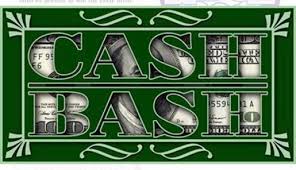 December 11th 6pmDrawing at 7pmDelicious Menu created by Chef ToniRSVP today by calling 517-265-2142